   SHIVALIK PUBLIC SCHOOL, MOHALI       PLANNER FOR THE MONTH OF AUGUST-2019     CLASS-LKG     Dear Parents,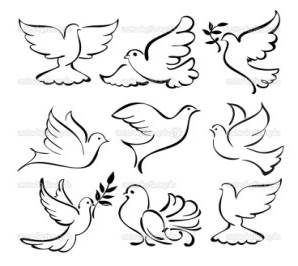  Greetings!!.... as we begin August…  "Let your heart break in free spirit,    Let your soul soar high......   Let’s usher the essence of freedom....      " INDEPENDENCE DAY GREETINGS!”ENGLISH:-  Let’s meet the letter Gg – Page no. 66,67Picture Reading Chart – Page no. 10 - 16I can match – Page no. 68Fun with Letters – Page no. 69Let’s meet the letter Ss – Page no. 70,71Let’s meet the letter Uu – Page no. 72,73Let’s meet the letter Jj – Page no. 74,75Let’s meet the letter Dd – Page no. 76,77Let’s meet the letter Pp – Page no. 78,79Let’s meet the letter Bb – Page no. 80,81Let’s meet the letter Rr – Page no. 82,83I know more Letters – Page no. 84I know all the Letters (A to Z) – Page no. 85RhymeFive little ducksStoryThe Hare and the TortoiseE. V. S •	Fruits•	VegetablesMATHS:-•	Let’s meet the Number ‘6’ – Page no 44,45•	Let’s meet the Number ‘7’ – Page no 46,47•	Let’s meet the Number ‘8’ – Page no 48,49•	Let’s meet the Number ‘9’ – Page no 50,51•	I know more Numbers – Page no. 52•	Let’s meet the Number ‘0’ – Page no 53•	Let’s meet the Number ‘10’ – Page no 54,55ART                                                                                   Grafalco  page no.13,14,15,16Drawing : An UmbrellaCRAFT :-                                                                                             Finger Prints (Peacock)Rakhi MakingPlease noteSaturday,31 August,2019- Parent teacher meeting. The parent teacher meeting is an important component of the ongoing home-school communication and family involvement. We look forward to meeting you.